طلابُ كلية التربية يُحَقِّقون كأس معالي مدير الجامعةبرعايةِ معالي مدير الجامعة الدكتور خالد بن سعد المقرن ، وبحضور وكيل الجامعة للدراسات العليا والبحث العلمي الدكتور محمد الشايع نيابة عن معاليه ، أقامت عمادة شؤون الطلاب ممثلة بإدارة الأنشطة الرياضية مباراة السوبر الجامعي على كأس معالي مدير الجامعة على ملعب مدينة الأمير سلمان بن عبد العزيز الرياضية بالمجمعة بين بطل دوري الجامعة لكرة القدم ( طلاب كلية التربية  بالمجمعة ) وبطل دوري منسوبي الجامعة لكرة القدم ( منسوبي كلية التربية بالمجمعة ) ، وقد حملت المباراةُ ندّيةً وحماساً بين الفريقين ، وأسفر اللقاءُ عن فوزِ طلابِ كلية التربية الذين أنهوا المباراة لصالحهم بنتيجة 2/1  ،سجَّل أهدافَ اللقاءِ عبدالعزيز الدهش هدفين لفريق طلاب كلية التربية ، وسجَّل فهد صايل هدف منسوبي كلية التربية بالمجمعة ، وبعد نهاية المباراة قام لاعبو منتخبات الجامعة بعملِ مسيرةٍ مبسطةٍ تحمل شكرهم لمعالي مدير الجامعة على دعمه ومتابعته لمنتخبات الجامعة وللأنشطة الرياضية ، بعد ذلك بدأت مراسم التتويج ، حيث كرَّمت عمادةُ شؤونِ الطلابِ شركاءَ النجاحِ في هذه المباراة ، والذين استلموا دروعاً تذكاريةً من يدِ سعادةِ وكيلِ الجامعةِ للدراساتِ العليا والبحثِ العلمي الدكتور محمد الشايع ، وهم مكتب رعاية الشباب بمحافظة المجمعة لاستضافتهم مباراة السوبر الجامعي ، وإدارة الخدمات الطبية بالجامعة لإشرافهم الطبي على المباراة ، وإدارة الأمن والسلامة بالجامعة لإشرافهم الأمني على المباراة ، بعد ذلك تم تكريمُ حُكَّامُ المباراة من يدِ سعادة الوكيل وهم : الأستاذ خلف الصقير مراقب الحكام ، والأستاذ نايف المريخي حكم ساحة ، والأستاذ عثمان السليمان مساعد أول ، والأستاذ عبدالله التويجري مساعد ثاني ، والأستاذ ناصر التويجري حكم رابع ، بعد ذلك تسلَّم اللاعب إبراهيم المناع لاعب فريق منسوبي كلية التربية بالمجمعة كأس أفضل لاعب في المباراة من يد سعادة الوكيل ، وتسلَّم اللاعب إبراهيم المهناء لاعب طلاب كلية التربية بالمجمعة كأس أفضل حارس في المباراة ، ومن ثم تقدم لاعبو فريق منسوبي كلية التربية بالمجمعة للمنصة لاستلام الميداليات الفضية من يدِ سعادة الوكيل لحصولهم على المركز الثاني ، بعد ذلك تقدَّم فريقُ طلابِ كليةِ التربية بالمجمعة لاستلام كأس معالي مدير الجامعة لفوزهم بالميداليات الذهبية  ، وحصولهم على المركز الأول . من جهته قدَّم مشرفُ الأنشطة الرياضية والكشفية الأستاذ ناصر الحنو شكره وتقديره لسعادة عميد شؤون الطلاب على مساندته الدائمة ، ودعمه المستمر للأنشطة الرياضية ، كما قدَّم شكره لكل من حضر وشارك في نجاح هذه الفعالية التي تعتبر ختاماً رائعاً للأنشطة الرياضية لهذا العام الجامعي 1433-1434هـ.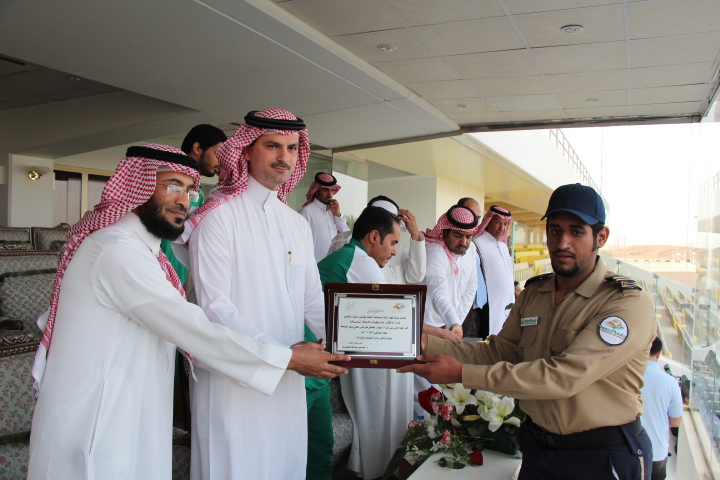 